Volume and Surface Area of ConesFind the volume and total surface area of each of these cones.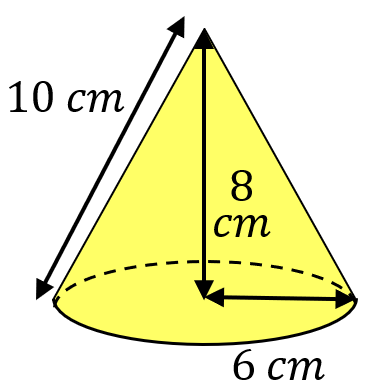 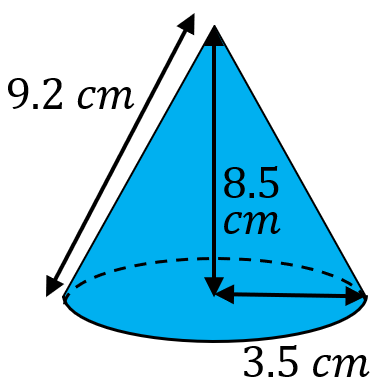 (a)			(b)  (c)			(d)	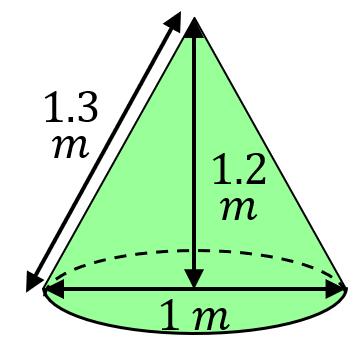 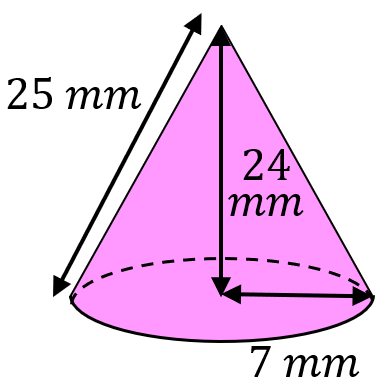 Find the slanted height and curved surface area of these cones.(a)			(b)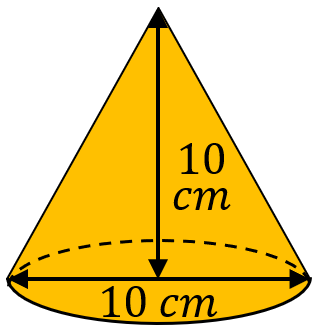 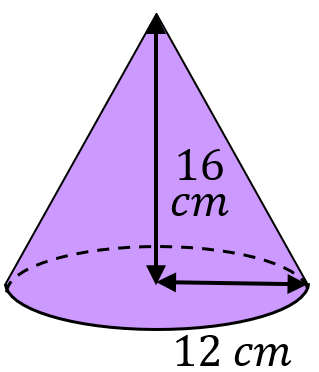 Find the missing lengths.(a)			(b) 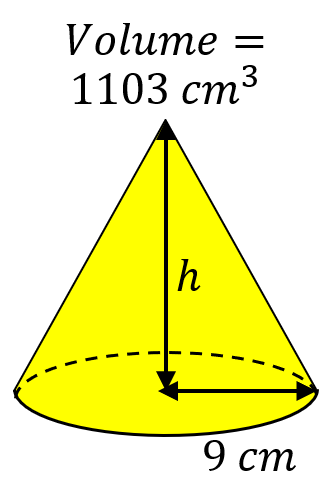 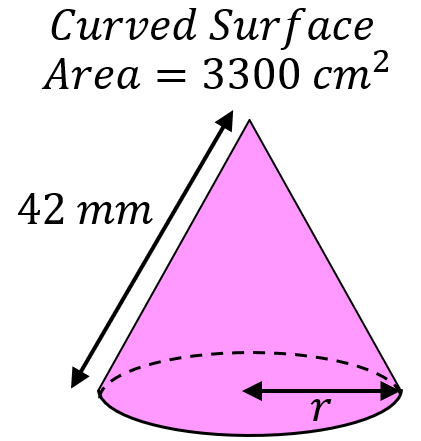 (a) A cone has a slanted height of  and a curved surface area of . Find its volume.(b) A cone has a radius of  and a volume of . Find its total surface area.Volume and Surface Area of ConesFind the volume and total surface area of each of these cones.(a)			(b)  (c)			(d)	Find the slanted height and curved surface area of these cones.(a)			(b)Find the missing lengths.(a)			(b) (a) A cone has a slanted height of  and a curved surface area of . Find its volume.(b) A cone has a radius of  and a volume of . Find its total surface area.